	MĚSTO ŽATEC	USNESENÍ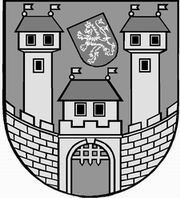 	z 	13	. jednání Zastupitelstva města Žatce 	konaného dne 	9.11.2015Usnesení č. 	473 /15	-	506 /15	 473/15	Volba návrhové komise	 474/15	Schválení programu	 475/15	Kontrola usnesení zastupitelstva města	 476/15	Zpráva o činnosti Nemocnice Žatec, o.p.s.	 477/15	Zpráva o činnosti Žatecké teplárenské, a.s.	 478/15	Uzavření nájemní smlouvy - byt v DPS	 479/15	Souhlas s přijetím darů v roce 2015 - PO	 480/15	Přijetí věcných darů - PO Kamarád - LORM	 481/15	Rozbor hospodaření Města Žatce k 30.09.2015	 482/15	Přijetí věcných darů	 483/15	Výroční zprávy o činnosti ZŠ a ZUŠ Žatec za školní rok 2014/2015	 484/15	Rozpočtová změna – DPH	 485/15	Rozpočtová změna – nadační příspěvek ČEZ	 486/15	Rozpočtová změna – Aktivní politika zaměstnanosti	 487/15	Rozpočtová změna – OLH 3. Q. 2015	 488/15	Rozpočtová změna – Záchrana objektu bývalých papíren	 489/15	Rozpočtová změna - UNESCO	 490/15	Rozpočtová změna – obchod, turismus	 491/15	Zajištění lékařské pohotovostní služby pro rok 2016	 492/15	Dodatek č. 1 k organizačnímu řádu Městské policie Žatec	 493/15	Rozpočtová změna akce „Výměna zastřešení nad gynekologií – II. etapa“ – 	zapojení pojistného plnění	 494/15	Návrh na změnu ÚP Žatec - právní stav po změně č. 5  - p.p.č. 895/4 k.ú. 	Žatec		 495/15	Pacht pozemků z majetku města v k.ú. Radíčeves	 496/15	Pacht  pozemků z majetku města v k.ú. Žatec	 497/15	Smlouva o bezúplatném převodu č. 1010991535 – dodatek č. 1 k nájemní 	smlouvě č. 2N11/35	 498/15	Dodatek č. 1 k nájemní smlouvě č. 36N14/35 s ČR - Státním pozemkovým 	úřadem	 499/15	Smlouva o budoucí smlouvě o zřízení věcného břemene - výměna 	plynovodu	 500/15	Plán oprav	 501/15	Rozpočtová změna – vánoční výzdoba	 502/15	Operační plán zimní údržby 2015 – 2016	 503/15	Informace o investičních akcích	 504/15	Dodatek č. 2 ke zřizovací listině PO Regionální muzeum K. A. Polánka Žatec	 505/15	Rozpočtová změna – NIV dotace pro ZŠ Komenského alej 749	 506/15	Prodloužení termínu podpisu kupní smlouvy na prodej pozemku p.p.č. 	4646/38 k výstavbě RD, lokalita Kamenný vršek v Žatci	 473/15	Volba návrhové komiseZastupitelstvo města Žatce projednalo a schvaluje tříčlennou návrhovou komisi ve složení MVDr. Břetislav Frýba, p. Vladimír Martinovský, Ing. Tomáš Petříček.	 474/15	Schválení programuZastupitelstvo města Žatce schvaluje program zasedání s těmito změnami:- vyjmutí bodu č. 37 – Volby- doplnění bodu č. 37 – Rozpočtová změna – NIV dotace pro ZŠ Komenského alej 749- doplnění bodu č. 38 – Prodloužení termínu podpisu kupní smlouvy na prodej pozemku p.p.č. 4646/38 k výstavbě RD, lokalita Kamenný vršek v Žatci.	 475/15	Kontrola usnesení zastupitelstva městaZastupitelstvo města Žatce bere na vědomí kontrolu usnesení z minulého jednání zastupitelstva města.	 476/15	Zpráva o činnosti Nemocnice Žatec, o.p.s.Zastupitelstvo města Žatce bere na vědomí zprávu o činnosti Nemocnice Žatec, o.p.s. za období do 02.11.2015.	 477/15	Zpráva o činnosti Žatecké teplárenské, a.s.Zastupitelstvo města Žatce jako jediný akcionář bere na vědomí zprávu o činnosti společnosti Žatecká teplárenská, a.s. za září 2015 včetně rozvahy a výkazu zisku a ztráty ke dni 30.09.2015.	 478/15	Uzavření nájemní smlouvy - byt v DPSZastupitelstvo města Žatce v působnosti Rady města Žatce projednalo a souhlasí s uzavřením nájemní smlouvy s fyzickou osobou (byt č. 28 v DPS U Hřiště 2513) na dobu určitou od 01.09.2015 do 31.08.2017.Zastupitelstvo města Žatce v působnosti Rady města Žatce projednalo a souhlasí s uzavřením nájemní smlouvy s fyzickou osobou (byt č. 15 v DPS U Hřiště 2513) na dobu určitou od 01.07.2015 do 30.06.2017.Zastupitelstvo města Žatce v působnosti Rady města Žatce projednalo a souhlasí s uzavřením nájemní smlouvy s fyzickou osobou (byt č. 2 v DPS U Hřiště 2513) na dobu určitou od 01.11.2015 do 30.10.2017.	 479/15	Souhlas s přijetím darů v roce 2015 – POZastupitelstvo města Žatce v působnosti Rady města Žatce projednalo, v souladu s ustanovením § 27, odst. 5. písm. b) zákona č. 250/2000 Sb., o rozpočtových pravidlech územních rozpočtů, ve znění pozdějších předpisů, žádost ředitele příspěvkové organizace Domov pro seniory a Pečovatelská služba v Žatci, Šafaříkova 852, 438 01 Žatec Mgr. Petra Antoniho a souhlasí s přijetím věcných darů formou bonusů v průběhu roku 2015 oddodavatelů zdravotnického materiálu.	 480/15	Přijetí věcných darů - PO Kamarád – LORMZastupitelstvo města Žatce v působnosti Rady města Žatce projednalo žádost ředitelky příspěvkové organizace Kamarád - LORM, Zeyerova 859, Žatec  Bc. Kateřiny Frondlové a dle § 27 odst. 5 písm. b) zákona č. 250/2000 Sb., o rozpočtových pravidlech územních rozpočtů, ve znění pozdějších předpisů, souhlasí s přijetím věcných darů, a to poskytnutí nadačního příspěvku v materiálním plnění od Společnosti DUHA, Nadace pro děti postižené mozkovou obrnou, Trutnov v celkové hodnotě 2.530,00 Kč.	 481/15	Rozbor hospodaření Města Žatce k 30.09.2015Zastupitelstvo města Žatce bere na vědomí Rozbor hospodaření Města Žatce k 30.09.2015.	 482/15	Přijetí věcných darůZastupitelstvo města Žatce v působnosti rady města projednalo žádost ředitele Základní školy a Mateřské školy, Žatec, Jižní 2777, okres Louny Ing. Zdeňka Němce a dle § 27 odst. 5 písm. b) zákona č. 250/2000 Sb., o rozpočtových pravidlech územních rozpočtů, ve znění pozdějších předpisů, souhlasí s přijetím věcných darů za účetní hodnotu ve výši 0,00 Kč od České republiky – České školní inspekce, Fráni Šrámka 37, 150 21 Praha 5, IČ: 00638944 pro účely základní školy a to:- notebook HP nc8430,- dock. stanice pro NB HP Basic Smart,- notebook DELL E 6400.	 483/15	Výroční zprávy o činnosti ZŠ a ZUŠ Žatec za školní rok 2014/2015Zastupitelstvo města Žatce v působnosti rady města bere na vědomí výroční zprávy o činnosti příspěvkových organizací - Základní školy Žatec, Petra Bezruče 2000, okres Louny; Základní školy Žatec, Komenského alej 749, okres Louny; Základní školy Žatec, nám. 28. října 1019, okres Louny; Základní školy a Mateřské školy, Žatec, Jižní 2777, okres Louny; Základní školy a Mateřské školy, Žatec, Dvořákova 24, okres Louny a Základní umělecké školy Žatec, okres Louny za školní rok 2014/2015.	 484/15	Rozpočtová změna – DPHZastupitelstvo města Žatce schvaluje rozpočtovou změnu ve výši 1.864.000,00 Kč na navýšení výdajů kapitoly 741 - platby daní a poplatků státnímu rozpočtu, a to takto:Výdaje: 741-6399-5362                  + 1.864.000,00 Kč (platba daní SR)Výdaje: 714-3231-6121, org. 5152          - 400.000,00 Kč (rekonstrukce ZUŠ)Výdaje: 714-3231-5171 org. 5151            - 99.000,00 Kč (rekonstrukce ZUŠ)Výdaje: 714-3112-5171 org. 5302           - 165.000,00 Kč (rekonstrukce ZŠ Dvořákova)Výdaje: 716-3322-5171 org. 784          - 1.200.000,00 Kč (rekonstrukce Gymnázium).	 485/15	Rozpočtová změna – nadační příspěvek ČEZZastupitelstvo města Žatce schvaluje v návaznosti na své usnesení č. 342/15 ze dne 16.09.2015 rozpočtovou změnu ve výši 33.000,00 Kč, a to zapojení nadačního příspěvku z grantového řízení Stromy Nadace ČEZ na financování projektu „Obnova stromořadí v Písečné ulici v Žatci“.Příjmy: 739-3745-2321, org. 755         + 33.000,00 Kč (příjem příspěvku)      Výdaje: 739-3745-5169, org. 755        + 33.000,00 Kč (výdaje projektu).	 486/15	Rozpočtová změna – Aktivní politika zaměstnanostiZastupitelstvo města Žatce schvaluje rozpočtovou změnu v celkové výši 397.000,00 Kč, ato zapojení účelových neinvestičních dotací do rozpočtu města.Účelový znak 13 234 - neinvestiční účelové dotace Úřadu práce na vyhrazení společensky účelových pracovních míst a na úhradu mzdových nákladů mentora spolufinancovaných zeSR a Evropského sociálního fondu na rok 2015.Příjmy: 4116-ÚZ 13 234               + 397.000,00 Kč (příjem dotací)Výdaje: 719-6171-5011-ÚZ 13 234    + 378.000,00 Kč (správa – HM)         719-6171-5031-ÚZ 13 234    + 18.000,00 Kč (správa – SP)         719-6171-5032-ÚZ 13 234    +  1.000,00 Kč (správa – ZP).	 487/15	Rozpočtová změna – OLH 3. Q. 2015Zastupitelstvo města Žatce schvaluje rozpočtovou změnu ve výši 37.000,00 Kč, a to zapojení účelové neinvestiční dotace do rozpočtu města. Rozpočtová změna bude platná ve chvíli připsání finančních prostředků na účet města Žatce. Účelový znak 29 008 – neinvestiční účelová dotace ze státního rozpočtu určená na úhradu nákladů na činnost odborného lesního hospodáře za 3. čtvrtletí roku 2015 ve výši 37.105,00 Kč.	 488/15	Rozpočtová změna – Záchrana objektu bývalých papírenZastupitelstvo města Žatce schvaluje rozpočtovou změnu ve výši 29.398.000,00 Kč, a to narovnání rozpočtu města na základě přijaté investiční účelové dotace z rozpočtových prostředků Regionální rady regionu soudržnosti Severozápad - proplacení Žádosti o platbu za 2. etapu projektu č. CZ.1.09//1.2.00/63.01047 „Záchrana objektu bývalých papíren a vybudování depozitářů muzea v jejich části“ ve výši 29.398.282,29 Kč. Příjmy: 739-6171-3129, org.790       - 33.000.000,00 Kč předpokládaný příjem dotacePříjmy: 4223-ÚZ 38 5 84505          + 29.398.000,00 Kč skutečný příjem dotace-podíl EUVýdaje: 741-6171-6901, org. 2015    -   3.602.000,00 Kč kofinancování dotačních titulů.	 489/15	Rozpočtová změna – UNESCOZastupitelstvo města Žatce projednalo a schvaluje rozpočtovou změnu ve výši 80.000,00 Kč, a to přesun finančních prostředků v rámci schváleného rozpočtu z kap. 716 – UNESCO – management plán na kap. 719 – UNESCO – dohody.Výdaje: 716-3322-5169, org. 1041     - 80.000,00 Kč (kap. 716 – UNESCO)Výdaje: 719-6171-5021, org. 1041    + 80.000,00 Kč (kap. 719 – UNESCO – dohody).	 490/15	Rozpočtová změna – obchod, turismusZastupitelstvo města Žatce schvaluje rozpočtovou změnu v celkové výši 65.000,00 Kč, a to převod finančních prostředků ve výši 35.000,00 Kč z kapitoly 741 – příspěvky ostatním organizacím (rezerva komise pro kulturu a cestovní ruch) na kapitolu 711 – obchod a turismus a přesun finančních prostředků ve výši 30.000,00 Kč v rámci kapitoly 711 z akce „Výročí 750 let od udělení privilegií městu Žatec“ na obchod a turismus – služby.Výdaje: 741-3429-5222                - 35.000,00 KčVýdaje: 711-2143-5139               + 35.000,00 KčVýdaje: 711-2141-5169, org. 751      - 30.000,00 KčVýdaje: 711-2143-5169               + 30.000,00 Kč.	 491/15	Zajištění lékařské pohotovostní služby pro rok 2016Zastupitelstvo města Žatce bere na vědomí informaci Krajského úřadu Ústeckého kraje ze dne 26.10.2015 ve věci zajištění Lékařské pohotovostní služby (dále LPS) v roce 2016 a souhlasí se zabezpečením ordinace LPS pro občany žateckého regionu pro rok 2016 prostřednictvím provozovatele Nemocnice Žatec, o.p.s.Zastupitelstvo města Žatce pověřuje starostku města jednat ve věci poskytnutí účelové dotace z rozpočtu Ústeckého kraje na zabezpečení LPS pro rok 2016 v žateckém regionu.	 492/15	Dodatek č. 1 k organizačnímu řádu Městské policie ŽatecZastupitelstvo města Žatce v působnosti Rady města Žatce projednalo a schvaluje Dodatek č. 1 organizačního řádu Městské policie Žatec v souvislosti se zřízením pozice asistent prevence kriminality.	 493/15	Rozpočtová změna akce „Výměna zastřešení nad gynekologií – II. 		etapa“ – zapojení pojistného plněníZastupitelstvo města Žatce schvaluje rozpočtovou změnu ve výši 528.000,00 Kč, a to zapojení pojistného plnění z pojistného rizika Vichřice – střecha gynekologie a prádelny v Nemocnici Žatec, o.p.s. na kap. 715 – oprava střechy Nemocnice Žatec, o.p.s. – gynekologie, interna.Příjmy: 719-6171-2322              + 528.000,00 Kč (pojistné plnění)Výdaje: 715-3522-5171, org. 726    + 528.000,00 Kč (Nem. Žatec – oprava střechy gyn.).	 494/15	Návrh na změnu ÚP Žatec - právní stav po změně č. 5  - p.p.č. 895/4 k.ú. 		ŽatecZastupitelstvo města Žatce posoudilo předložený návrh na změnu Územního plánu Žatec - právní stav po změně č. 5, dle písm. d) § 44 zákona č. 183/2006 Sb., o územním plánování a stavebním řádu (stavební zákon) ve znění pozdějších předpisů a nesouhlasí s návrhem na změnu využití pozemku p.p.č. 895/4 k.ú. Žatec.	 495/15	Pacht pozemků z majetku města v k.ú. RadíčevesZastupitelstvo města Žatce v působnosti rady města schvaluje pacht pozemků p.p.č. 117/3 orná půda o výměře 193 m2 a p.p.č. 84/6 orná půda o výměře 101.355 m2 v k.ú. Radíčeves fyzické osobě k zemědělské činnosti, na dobu určitou do 01.10.2020, za roční pachtovné ve výši 30.718,00 Kč, s právem zvýšit pachtovné o roční inflaci na základě oficiálních údajů.	 496/15	Pacht  pozemků z majetku města v k.ú. ŽatecZastupitelstvo města Žatce v působnosti rady města schvaluje pacht pozemku p.p.č. 6211/21 orná půda o výměře 172 m2 a části p.p.č. 6211/22 orná půda o výměře 10 m2 v k.ú. Žatec fyzické osobě jako zahradu, na dobu určitou do 01.10.2017, za pachtovné ve výši 2.100,00 Kč/rok.	 497/15	Smlouva o bezúplatném převodu č. 1010991535 – dodatek č. 1 k nájemní 		smlouvě č. 2N11/35Zastupitelstvo města Žatce v působnosti rady města schvaluje uzavření dodatku č. 1 k nájemní smlouvě č. 2N11/35 ze dne 31.01.2011, nájem na dobu neurčitou, za nájemné ve výši 2.613,00 Kč, s právem zvýšit nájemné o roční inflaci na základě oficiálních údajů.	 498/15	Dodatek č. 1 k nájemní smlouvě č. 36N14/35 s ČR - Státním 				pozemkovým úřademZastupitelstvo města Žatce v působnosti rady města schvaluje uzavřít Dodatek č. 1 k nájemní smlouvě č. 36N14/35 s ČR - Státním pozemkovým úřadem za účelem realizace stavby „Cyklostezka Ohře – úsek č. 3“ na pozemcích p.p.č. 4267/29 ostatní plocha o výměře 757 m2 a p.p.č. 4318/2 ostatní plocha o výměře 255 m2 v k.ú. Žatec.	 499/15	Smlouva o budoucí smlouvě o zřízení věcného břemene - výměna 	plynovoduZastupitelstvo města Žatce v působnosti Rady města Žatce projednalo a schvaluje Smlouvu o uzavření budoucí smlouvy o zřízení věcného břemene pro společnost RWE GasNet, s.r.o. na stavbu „Žatec, Hošťálkovo náměstí – rekonstrukce kanalizace a vodovodu IO 03 výměna plynovodu“ na pozemcích města p.p.č. 6762/1 a p.p.č. 6761/1 v  k.ú. Žatec, jejímž obsahem bude právo ochranného pásma a právo oprávněné strany vyplývající ze zákona č. 458/2000 Sb., energetický zákon, ve znění pozdějších předpisů.	 500/15	Plán opravZastupitelstvo města Žatce v působnosti rady města schvaluje čerpání rezervního fondu správce p. Vladimíra Martinovského, Realitní kancelář MPR pro rok 2015 ve výši 160.000,00 Kč na úhradu elektronického zabezpečovacího systému budov v areálu gymnázia v Žatci.	 501/15	Rozpočtová změna – vánoční výzdobaZastupitelstvo města Žatce schvaluje rozpočtovou změnu ve výši 227.000,00 Kč na pořízení světelné vánoční výzdoby takto: Výdaje: 741-6171-5901      - 227.000,00 Kč (rezervní fond)Výdaje: 739-3639-6122     + 227.000,00 Kč (vánoční výzdoba).	 502/15	Operační plán zimní údržby 2015 – 2016Zastupitelstvo města Žatce v působnosti Rady města Žatce projednalo a schvaluje předložený Operační plán zimní údržby místních komunikací v majetku města Žatec pro rok 2015 - 2016, kterým se stanovuje rozsah, způsob a lhůty odstraňování závad ve schůdnosti chodníků a sjízdnosti vozovek místních komunikací, a kterým se vymezují úseky místních komunikací a chodníků, na kterých se pro jejich malý dopravní význam nezajišťuje sjízdnost a schůdnost odstraňováním sněhu a náledí.	 503/15	Informace o investičních akcíchZastupitelstvo města Žatce bere na vědomí informaci o investičních akcích.	 504/15	Dodatek č. 2 ke zřizovací listině PO Regionální muzeum K. A. Polánka 		ŽatecZastupitelstvo města Žatce schvaluje dodatek č. 2 ke zřizovací listině příspěvkové organizace Regionální muzeum K. A. Polánka Žatec v předloženém znění.	 505/15	Rozpočtová změna – NIV dotace pro ZŠ Komenského alej 749Zastupitelstvo města Žatce schvaluje rozpočtovou změnu ve výši 494.000,00 Kč, a to zapojení účelové neinvestiční dotace do rozpočtu města.Účelový znak 33 058 - účelová neinvestiční dotace Ministerstva školství, mládeže a tělovýchovy ČR na realizaci projektu číslo CZ.1.07/1.1.00/5.0215 „Zajímavý Komeňáček“, poskytnutá Základní škole Žatec, Komenského alej 749, okres Louny z Operačního programu Vzdělávání pro konkurenceschopnost ve výši 494.501,00 Kč.	 506/15	Prodloužení termínu podpisu kupní smlouvy na prodej pozemku p.p.č. 			4646/38 k výstavbě RD, lokalita Kamenný vršek v ŽatciZastupitelstvo města Žatce projednalo a schvaluje prodloužení termínu podpisu kupní smlouvy na prodej pozemku p.p.č. 4646/38 k výstavbě RD, lokalita Kamenný vršek v Žatci dle usnesení zastupitelstva města č. 326/15 ze dne 16.09.2015, a to do 16.12.2015.		Místostarosta						Starostka	Jaroslav Špička v.r.	Mgr. Zdeňka Hamousová v.r.Za správnost vyhotovení: Pavlína KloučkováUpravená verze dokumentu z důvodu dodržení přiměřenosti rozsahu zveřejňovaných osobních údajů podle zákona č. 101/2000 Sb., o ochraně osobních údajů v platném znění.